            КАРАР                                                              ПОСТАНОВЛЕНИЕ12 февраль 2019 й                                  № 13                  12 февраля  2019 г.О внесении изменений в постановление администрации сельского поселения Саннинский  сельсовет муниципального района Благовещенский район Республики Башкортостан от 23.11.2018 г. № 29 " О правилах подачи и рассмотрении жалоб на решения и действия (бездействие) Администрации сельского поселения Саннинский сельсовет муниципального района Благовещенский район Республики Башкортостан и её должностных лиц, муниципальных служащих, многофункционального центра, работников многофункционального центра, а также организаций, осуществляющих функции по предоставлению муниципальных услуг, и их работников"В соответствии с требованиям Федерального закона №210-ФЗ " Об организации предоставления государственных и муниципальных услуг", ст.34 ФЗ №131-ФЗ, Постановлением Правительства Российской Федерации от 16 августа 2012 года № 840 «О порядке подачи и рассмотрения жалоб на решения и действия (бездействие) федеральных органов исполнительной власти и их должностных лиц, федеральных государственных служащих, должностных лиц государственных внебюджетных фондов Российской Федерации», Постановлением Правительства Республики Башкортостан от 29.12.2012 № 483 «О Правилах подачи и рассмотрения жалоб на решения и действия (бездействие) республиканских органов исполнительной власти и их должностных лиц, государственных гражданских служащих Республики Башкортостан, многофункционального центра, работников многофункционального центра, а также организаций, осуществляющих функции по предоставлению государственных или муниципальных услуг, и их работников», Постановлением Правительства РФ от 26.02.2010 №96 "Об антикоррупционной экспертизе нормативных правовых актов и проектов нормативных правовых актов",  Администрация сельского поселения Саннинский сельсовет муниципального района Благовещенский район Республики БашкортостанПОСТАНОВЛЯЕТ:Внести в Правила подачи и рассмотрения жалоб на решения и действия (бездействие) Администрации сельского поселения Саннинский сельсовет муниципального района Благовещенский район Республики Башкортостан и её должностных лиц, муниципальных служащих, многофункционального центра, работников многофункционального центра, а также организаций, осуществляющих функции по предоставлению муниципальных услуг, и их работников, утвержденных  постановлением администрации сельского поселения Саннинский сельсовет  от 23.11.2018 № 29, следующие изменения:а) исключить словосочетание "многофункциональный центр" применительно к установлению для указанного органа полномочий, обязанностей и функций;б)  абзац 4 пункта 2,  абзац 2 пункта 3,   пп"д" п.13 Правил исключить.Разместить  настоящее постановление на официальном сайте Администрации сельского поселения Саннинский сельсовет муниципального района Благовещенский район Республики Башкортостан в сети “Интернет”.Контроль за исполнением настоящего постановления оставляю за собой.Глава сельского поселения                                                          М.Н.ЗыряноваБАШКОРТОСТАН РЕСПУБЛИКАhЫБЛАГОВЕЩЕН РАЙОНЫ МУНИЦИПАЛЬ РАЙОНЫНЫ   hЫННЫ АУЫЛ СОВЕТЫАУЫЛЫ БИЛӘМӘhЕ ХАКИМИӘТЕРЕСПУБЛИКА  БАШКОРТОСТАНАДМИНИСТРАЦИЯСЕЛЬСКОГО   ПОСЕЛЕНИЯ    САННИНСКИЙ СЕЛЬСОВЕТ МУНИЦИПАЛЬНОГО РАЙОНА БЛАГОВЕЩЕНСКИЙ РАЙОН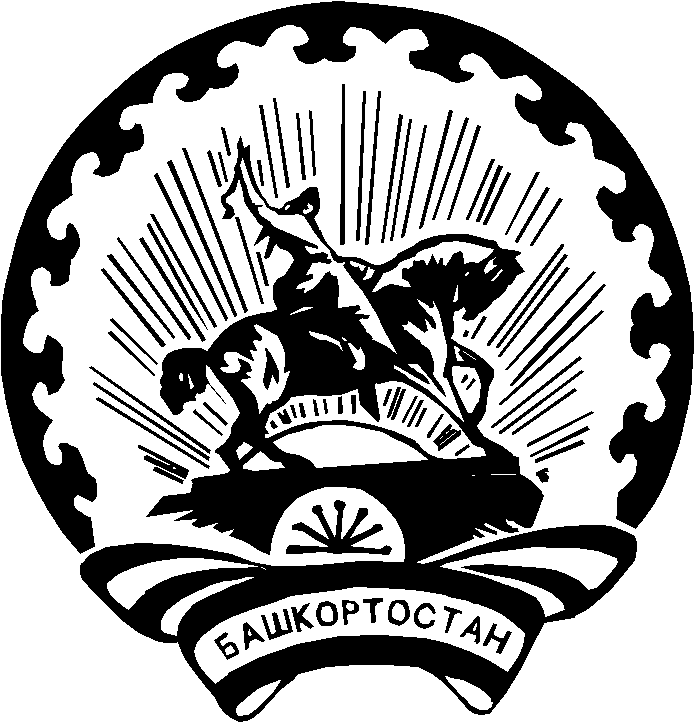 